.#16 count intro. NO TAGS NO RESTARTS!SECTION ONE: BEHIND, SIDE, CROSS, POINT, CROSS, QUARTER, QUARTER, POINTSECTION TWO: CROSS, POINT, CROSS, POINT, CROSS, BACK, BALL-STEP, STEPSECTION THREE: FORWARD ROCK, SHUFFLE HALF TURN, SHUFFLE HALF TURN, BACK-ROCKSECTION FOUR: CROSS, BACK, SIDE, CROSS, SIDE ROCK, CROSS SHUFFLESECTION FIVE: HALF, HALF, SHUFFLE RIGHT, FORWARD ROCK, SHUFFLE HALF TURNSECTION SIX: HALF, HALF, SHUFFLE RIGHT, FORWARD ROCK, SHUFFLE HALF TURNSECTION SEVEN: SIDE, TOGETHER, SHUFFLE FORWARD, SIDE, TOGETHER, SHUFFLE BACKSECTION EIGHT: BACK, POINT, BACK, POINT, BACK ROCK, CROSS, SIDESTART AGAINEnding: On Wall 4, dance up to the end of Section Six and make a 1/8th turn to your left to face the front wall, step right to right side and slide left next to right!Don't Let The Old Man In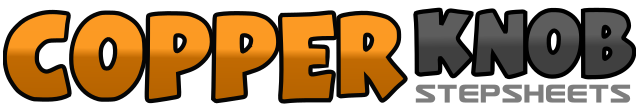 .......Count:64Wall:2Level:Improver.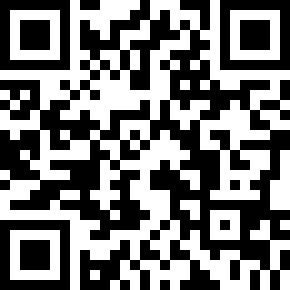 Choreographer:Chris Jackson (UK) - February 2019Chris Jackson (UK) - February 2019Chris Jackson (UK) - February 2019Chris Jackson (UK) - February 2019Chris Jackson (UK) - February 2019.Music:Don't Let the Old Man In - Toby Keith : (amazon)Don't Let the Old Man In - Toby Keith : (amazon)Don't Let the Old Man In - Toby Keith : (amazon)Don't Let the Old Man In - Toby Keith : (amazon)Don't Let the Old Man In - Toby Keith : (amazon)........1, 2, 3, 4Cross right behind left, left to left side, cross right over left, point left to left side5, 6, 7, 8Cross left over right, make a quarter turn left stepping back on right, make a quarter turn left stepping left to left side, point right to right side (6.0)1, 2, 3, 4Cross right over left, point left to left side, cross left over right, point right to right side5, 6, &7, 8Cross right over left, step back on left, step right next to left (&), forward left, forward right1, 2, 3&4Rock forward on left, recover on right, shuffle a half turn left (L/R/L)5&6,7, 8Shuffle a half turn left (R/L/R), rock back on left, recover on right1, 2, 3, 4Cross left over right, step back on right, left to left side, cross right over left5, 6, 7&8Rock left to left side, recover on right, cross left over right, right to right side, cross left over right (7.30)1, 2, 3&4Working the right diagonal of the 6.0 wall, make a half turn left stepping back on right, make a half turn left stepping forward on left, shuffle forward R/L/R5, 6, 7&8Rock forward left, recover on right, shuffle a half turn left (L/R/L) (1.30)1, 2, 3&4Working the right diagonal of the 12.0 wall, make a half turn left stepping back on right, make a half turn left stepping forward on left, shuffle forward R/L/R5, 6, 7&8Rock forward left, recover on right, shuffle a half turn left (L/R/L) (7.30)1, 2, 3&4Make a 1/8th turn to your left to face the back wall, step right to right side, left next to right, shuffle forward R/L/R5, 6, 7&8Left to left side, right next to left, shuffle back L/R/L (6.0)1, 2, 3, 4Step back right, point left to left side, step back left, point right to right side5, 6, 7, 8Rock back on right, recover on left, cross right over left, left to left side